                            CRASSAT JackyDAYS LyneFAURE JoëlGRAVEY DenisLAGUILLON BernardLEGLISE ThierryLOUBERE LaurentPERRIER YvettePERRIER Jean-BernardPERRIER Jean-PierreSAVINE RogerSOUALAH AliTERRANOVA AnnieTERRANOVA Joseph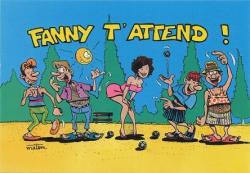 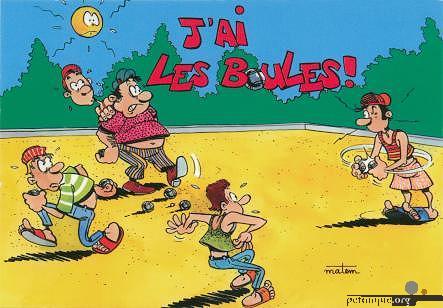 PRESIDENTVICES-PRESIDENTSSECRETAIRE / COMPTABLETRESORIERTRESORIER AdjointCOMMISSAIRES AUX COMPTES FAURE JoelPERRIER YvetteSAVINE RogerTERRANOVA AnniePERRIER Jean-BernardLEGLISE ThierryDESPUJOLS DanielCRASSAT JackyJEUXNB EQUIPESCAPITAINESCDC PROVENCAL1 EQUIPEDESPUJOLS DanielCDC SENIORS2 EQUIPESLAGUILLON BernardFAURE Joël CDC VETERANS2 EQUIPESPERRIER Jean-BernardPERRIER Jean-Pierre